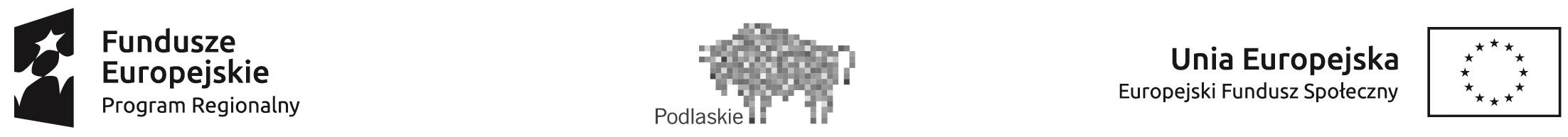 Oświadczenie Ja niżej podpisany/a………………………………….. zamieszkały/a………………………………….
                                         (imię i nazwisko)                                                               (adres zamieszkania)…………………………………………….. PESEL: …………………. ………………………………..oświadczam, że uwzględniając cele zachowania linii demarkacyjnej między działaniami/poddziałaniami w osiach głównych a Działaniem 9.1. jako uczestnik projektu pn.  „Nasza Świetlica” nie korzystam z takich samych form wsparcia w ramach projektów realizowanych w osiach głównych.Oświadczam, że jestem świadomy/a odpowiedzialności karnej za złożenie fałszywego oświadczenia........................................				          ...………..…..........................................       (miejscowość, data) 				                            (podpis uczestnika/rodzica/opiekuna prawnego)                       Oświadczenie zostało odebrane przez:………………………………………
           (podpis pracownika socjalnego)